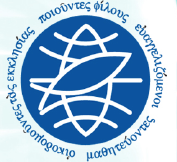                    EE-Estudios Teológicos Avanzados Sirviendo & Capacitando al Personal Hispano de EE 10 Misty Valley Parkway- P.O. Box 753- Arden, North Carolina 28704Office: 828-490-4381 / eeasts@eeworks.orgEE Programa de Estudios Teológicos AvanzadosPlan de Estudios (Silabo) Programa Currículo Acreditado (MA)InstruccionesHay 4 componentes principales para esta experiencia de estudio. Cada semana se le requerirá completar estos componentes. Ellos son:Escuche una conferencia por semanaComplete la prueba corta relacionada a cada conferenciaEntre al “Foro de Discusión” y aporte un mínimo de 3 comentarios al material de la conferencia dejados por otros estudiantesSometa las asignaciones requeridas en final de cada conferencia.¡Todo lo que se enseña en el programa ATS se centrará en Cristo para que Dios sea glorificado en ustedes según equipan a la iglesia para que se multiplique!Breve Examen y AsignacionesPor favor, complete la tarea y prueba después de haber visto el video de la conferencia.La asignación no tiene límite de tiempo. El programa del Currículo Acreditado debe completar ambas asignaciones.El examen breve no tiene límite de tiempo. Siéntase libre de hacer referencia a la conferencia.Dos Programas de EstudiosPrograma Uno: Programa de Certificado en Ministerio (PCM). El personal de EE que no reúna los requisitos necesarios para los trabajos del curso acreditado pueden matricularse en el Programa del Certificado en Ministerio (PCM).  El personal de EE matriculado en el “PCM” debe completar 17 horas-crédito, completando 5 cursos diseñados por EE en los " Cursos del Currículo Básico." Además, deben completar 15 horas-crédito, completando 6 "Cursos de Tercer Milenio." Al completar el PCM, recibirá el Diploma de Certificado en Ministerio de EE . Programa Dos: Currículo Acreditado ( PCA). El personal de EE matriculado en el “ACT” debe completar 20 horas-crédito, completando 5 cursos diseñados por EE en los " Cursos del Currículo Básico." Además, deben completar 20 horas-crédito, completando 6 "Cursos de Tercer Milenio." Al completar el ACT, el personal EE debe inscribirse en un Seminario Socio con EE en su región/continente. Con la ayuda de la beca de EE y al completar el trabajo de los cursos adicionales requeridos por el seminario socio, el personal de EE que completa el programa ACT abstendrá un " Grado Acreditad de Maestría en Arte" presentado por el seminario en colaboración con EE Internacional.Sistema de CalificaciónLa responsabilidad es muy importante para el éxito de su experiencia de aprendizaje. Aunque este curso se ofrece en línea, los administradores de ATS son capaces de monitorear su participación en este curso. Por lo tanto, por favor sea puntual en la presentación de todos los trabajos del curso en o antes del final de cada semana o sesión (NOTA: un período de gracia de una semana se otorgará a aquellos que experimentan dificultad técnicas / de la Internet / o del ordenador).ATS utilizará el siguiente sistema de calificaciones para todos los cursos:20% Ver y/o leer la conferencia proporcionada20% Completar el breve examen asignado para cada semana30% Participación en el Foro de Debate de cada semana30% Completar todas las asignaciones requeridasLista de Recursos para el “Practicum” de EE (opcional) “Evangelism Explosion” by Dr. D. James Kennedy“Why I Believe” by Dr. D. James Kennedy“The Necessity of Prayer” by E. M. Bounds“The Lost Art of Disciple Making” by Leroy Eims“Jesus, the Disciple Maker” by Rev. Bill Hull“The Disciple Making Pastor” by Rev. Bill Hull“Evangelism and the Sovereignty of God” by J. I. Packer“Spiritual Leadership” by J. Oswald Sanders“The Call” by Os Guinness“Visioneering” by Rev. Andy Stanley________Dr. Demetrio Rodríguez RuizAdministrador Hispano ATS-EE.drodriguez@eeworks.org